Domov se zvláštním režimem  TEREZÍN  - hl. m. Praha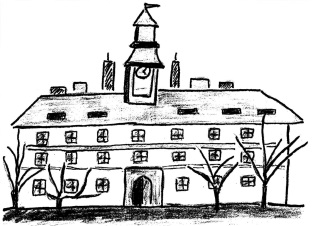 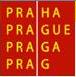 Společné akce pro klientyv měsíci listopadu 2023 1. 11.  st     – společné pečení – „Bábovka 10 – 20 – 30“ – 6. odd.		- Valdek		 MasterChef – soutěž ve vaření 2. 11.  čt       - Kino Máj Litoměřice – 2. odd.  3. 11. pá      - Technické muzeum Praha – 3. odd. 		- Výstava v Děčíně – 4. odd. 		- oslava narozenin – 5. odd.  6. 11. po	- oslava narozenin – 5.  odd.		- Kuželky Michalovice 8. 11.  st     - společné vaření – „Zelňačka“ – 6. odd.  		- Thermalium Teplice – 6. odd. +  Pražská 9. 11. čt        - Kino Máj Litoměřice – 3. odd. 		 - výlet – Palačinkárna Litoměřice – 5. odd.  10. 11. pá  	– výlet na Karlštejn  – Pražská  13. 11. po 	- výlet do Lovosic – „Lovo Café“  – 5. odd.  15. 11. st	- Hokej Litoměřice  – 3. + 6. odd.		- výlet – výstava panenek v Děčíně – 5. odd. 		- Koncert Laco Deczi – 5. odd. 		- společné pečení – „Skořicový kringel“ – 6. odd. 		- Valdek  16. 11. čt	- čajovna Litoměřice  - 2. odd.		- návštěva restaurace Klobouk - 4. odd. 		- Panenský Týnec – 6. odd. + Pražská 20. 11.  po   – „Bubnovačka 2023“ – KD Litoměřice – 2. odd. 		 - plavecký bazén Roudnice nad Labem - 6. odd. + Pražská 22. 11.  st   	- Hokej Litoměřice  – 3. + 6. odd. 		- výlet do Roudnice nad Labem – Kafeta – 5. odd. 		- společné pečení – „Míša řez“ – 6. odd. 		- Kuželky Michalovice  23. 11.  čt  	 - nákupy v Ústí nad Labem   – Pražská 24. 11.  pá    - Muzeum Terezín – 2. odd.		 - Kino Bohušovice nad Ohří  - 4. + 6. odd.  29. 11. st    - společné vaření – „Palačinky s různou náplní – 6. odd. 		- Valdek 		- Kavárnička ve dvoře ….  9 – 11 hod   a 13:30 – 15:30 hod   30. 11. čt 	- výlet do Prahy – „Cukrárna Myšák“ – 5. odd. 		- Retro diskotéka na jídelně ve druhém patře 23. + 24. 11.   Vánoční výstava v Kavárničce            ~~~~       V  průběhu  měsíce  probíhají  pravidelné  programy     ~~~~~ společné zpívání ~ celostní muzikoterapie ~ arteterapie ~  malířská dílna ~ cvičení ~ stolní tenis ~ aranžérská dílna ~ divadlo „Termiti“~ klub Métis ~ loutkové divadlo „Kohoutek“ ~ truhlářská dílna ~ keramická dílna ~  kavárnička ~ pohybová terapie ~ zkoušky hudební kapely „Terezky“ ~ klub vážné hudby ~ smyslová cvičení ~ bazální stimulace ~ multismyslová terapie ~ reminiscence ~ canisterapie ~ bohoslužby ~  filmový klub ~ dokumentární klub ~ fotografický klub ~ dle počasí a ročního období probíhá cyklistika a akce na zahradě ~~~~~~     Pracovníci s oprávněním řídit služební vozidlo   ~~~~2. odd. – Vraná Naděžda, Divišovský Jiří, Rosa Josef, Soukup Marek, Dvořáková Jaroslava, Boudová Tereza, Dlouhá Ivana, Marejková Olga3. odd. – Ponertová Ivona, Miháliková Lenka4. odd. – Šulcová Klára 5. odd. – Švejkar Jan, Týle Drahoslava6. odd. – Barthová Petra, Mít Petr, Heynová Daniela,  Pražská - Horáková Lenka, Beňušová Petra, Fidlerová Irena, Kolářová PetraChráněné bydlení - Olexová Taťána, Samseliová Soňa  Další řidiči: Fišerová Petra V Terezíně, dne  30. 10. 2023     zpracovala: Petra Fišerová, Dis.                                                                                                                      